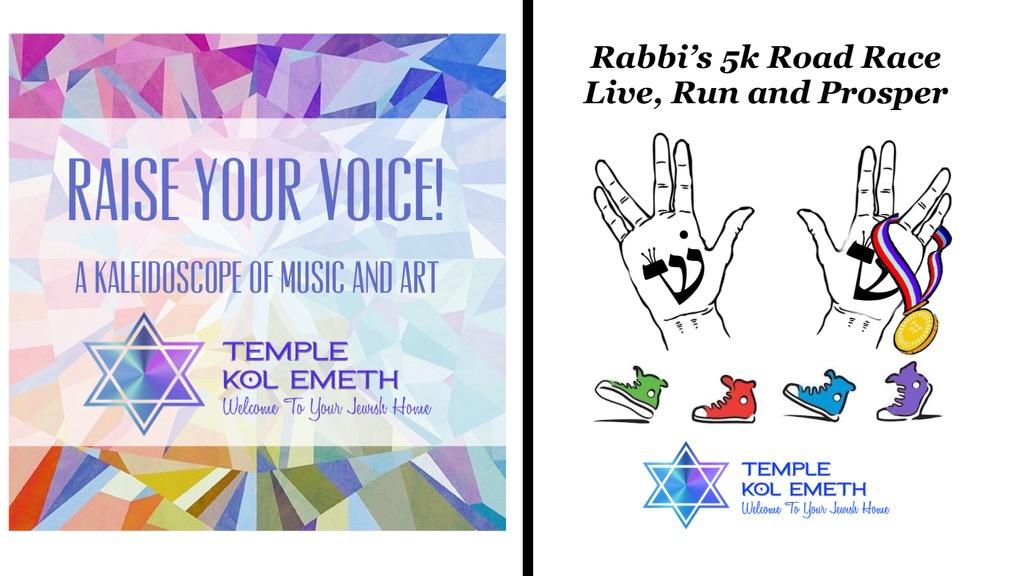 Safety ProtocolSafety is a priority, so seating is limited. All seating is socially distanced.Masks will be required when not sitting at your table.Arrival times will be staggered to avoid crowds.